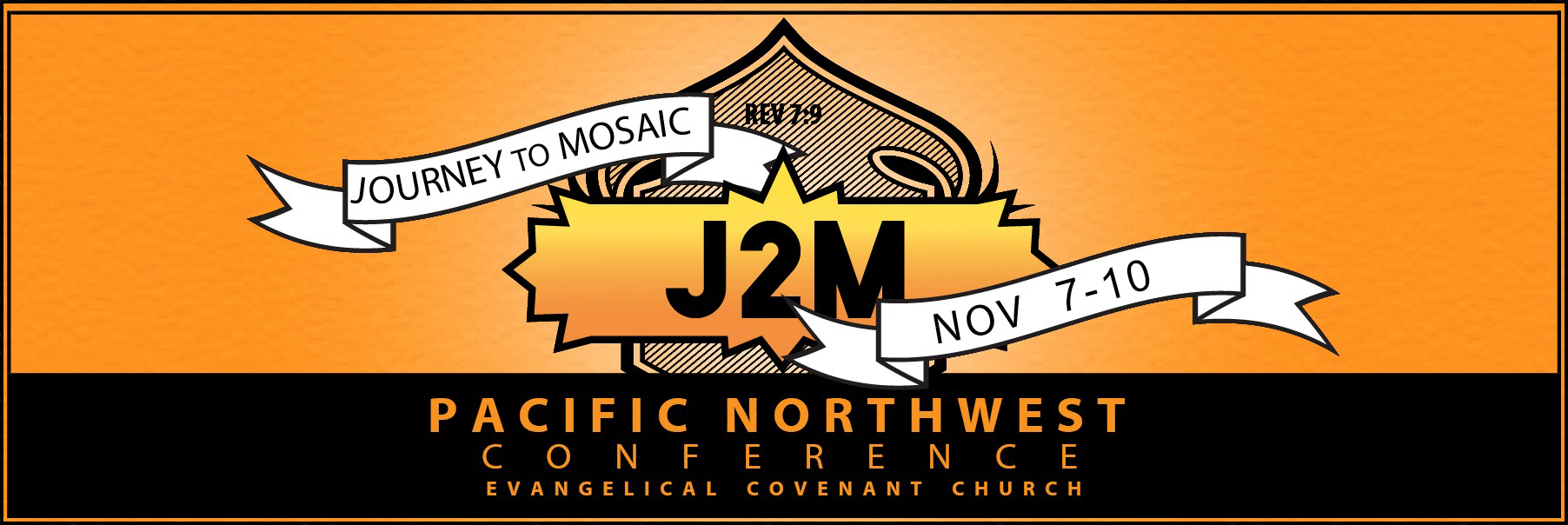 Thursday, November 72:00 pm	Check-in and Introduction @ Nisei Veterans Committee Hall, Seattle		(1212 South King St., Seattle, WA 98144)3:00 pm	Presentation:  Camp Survivors on Internment of Japanese-Americans in WWII 		Video: 4:00 pm	Tour NVC Hall museum5:30 pm	Dinner & Orientation at Japanese Cultural & Community Center 		(1414 S. Weller St., Seattle, WA 98144)		8:30 pm	Travel to host homesOvernight in Seattle areaFriday, November 8		Breakfast on your own7:45 am 	Gather at Kent Covenant Church to load the bus.		(12010 SE 240th St., Kent, WA 98031)8:15 am 	Travel from Kent Covenant to Tacoma, WA (1/2 hr to 45 min)9:00 am	Site Visit: Chinese Reconciliation Park, Tacoma, WA (1741 N. Schuster Parkway)Speaker: Chinese Reconciliation Park Foundation (Larry Hosley)	Site Visit:  Northwest Detention Center, Tacoma, WA (1623 E. “J” St.)10:30 am	Travel up north (stopping by Everett for lunch and to Hibulb Cultural Center)11:30 am	Lunch on your own @ Fred Meyer (8530 Evergreen Way, Everett)12:30 pm	Travel to Hibulb Cultural Center (6410 23rd Ave NE, Tulalip, WA)1:00 pm	Site Visit: Hibulb Cultural Center, Tulalip, WA 6:00 pm	Dinner @ Renew Covenant Church (2721 164th St SW, Lynnwood, WA)7:00 pm	Debrief9:30 pm  	Overnight @ Hilton Garden Inn (1801 E Valley Rd, Renton, WA)Saturday, November 9	Breakfast at the hotel (included)8:30 am	Bus departs from the hotel to ECBF (about 20 min).  Please be on the bus by 8:20 a.m. 9:00 am	Presentation: Incarceration (Dominique Gilliard)	Emerald City Bible Fellowship	(7728 Rainier Ave S., Seattle, WA 98118)African American Experience (Caenisha Warren)		1st Stop @ Safeway on Othello (3900 S Othello St., Seattle)		2nd Stop @ Mt. Zion Baptist Church (1634 19th Ave. S, Seattle)		3rd Stop/lunch stop @ Church of God Evangelistic Center (2715 S Jackson St, Seattle)				1:30 pm	Travel to: Faith Covenant Church (1915 Washington St, Sumner, WA 98390)2:00 pm	Iglesia Esperanza Viva	Video:  Testimony 5:00 pm	Dinner7:00 pm	Debrief	9:00 pm	Travel to: Hilton Garden Inn (1801 E Valley Rd, Renton, WA)Sunday, November 10	Breakfast at the hotel (included) 9:20 am	Travel from Hilton Garden Inn to Radiant Covenant Church (20 minutes)		Please be on the bus and ready to roll at 9:30 a.m.	 10:00 am	Worship at Radiant Covenant Church	(Sartori Elementary School, 332 Park Ave N., Renton, WA 98057)Noon		Lunch & Closing group time/Communion 2:00 pm 	Travel to Kent Covenant Church (12010 SE 240th St., Kent, WA 98031)   